中学校第２学年　社会科（地理的分野）【学習活動①】　地図帳を用いて日本の境界線について調べ、緯度や経度を書き込もう。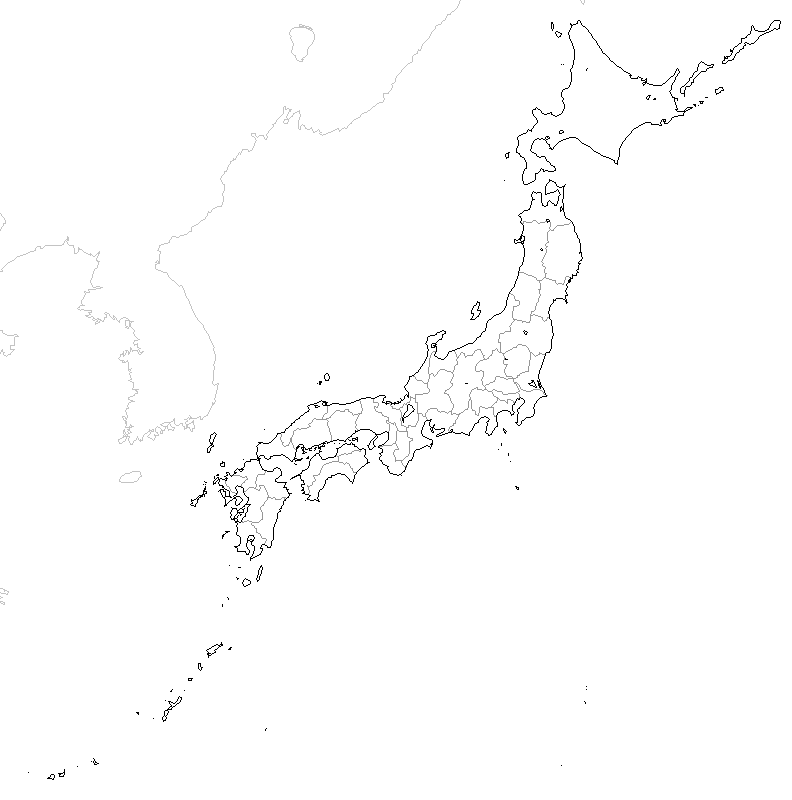 【学習活動②】　日本と世界の時差について調べよう。　（１）　日本の標準時は（　　　　　）県（　　　　　）市を通る、（　東　・　西　）経（　　　　　）度の経線を基準に決めている。　（２）　世界の基準となる時刻は、イギリスのロンドンの旧グリニッジ天文台を通る（　　　　　）度の経線を基準に決めている。この経線を本初子午線という。　（３）　ロンドンにいる友人にお昼（１２時）に電話をするには、日本時間の何時にかけたらよいだろうか。　　　答え→（　午前　・　午後　）の（　　　　　）時【学習活動③】日本の領域について調べよう。　（１）下の地図中の　　　に日本列島の主な４つの大きな島の名称を記入しよう。　（２）　日本の国土面積は約（　　　　　）万㎢で、約（　　　　　）㎞にわたって弓のような形をしている。　 （３）　 国の範囲を領域という。領域は陸地である（　　　　　　）、領土からの一定の範囲である（　　　　　　）、領土と領海の上空である（　　　　　　）からなる。　（４）　領海の外側には、水産資源や鉱山資源を利用する権利をもつ（　　　　　　　　　　　　　　　）がある。その範囲は、海岸線から（　　　　）海里以内と定められている。　（５）　下の地図中の　　　に日本の東西南北の端の島々を記入しよう。また、排他的経済水域を青色で着色しよう。【本時のまとめ】わかったことを自分の言葉でまとめよう。　※　ポイントとなる緯線・経線との位置関係に注意して、日本の略地図を描く練習をしてみよう。１ 日本の位置２ 日本と世界の時差３ 日本の領域